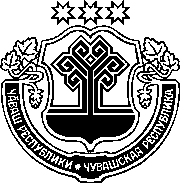 ЗАКОНЧУВАШСКОЙ РЕСПУБЛИКИО ВНЕСЕНИИ ИЗМЕНЕНИЙ В ЗАКОН ЧУВАШСКОЙ РЕСПУБЛИКИ "О ВЫБОРАХ ДЕПУТАТОВ ГОСУДАРСТВЕННОГО СОВЕТА ЧУВАШСКОЙ РЕСПУБЛИКИ"ПринятГосударственным СоветомЧувашской Республики13 мая 2021 годаСтатья 1Внести в Закон Чувашской Республики от 30 марта 2006 года № 9 
"О выборах депутатов Государственного Совета Чувашской Республики" (Ведомости Государственного Совета Чувашской Республики, 2006, № 67, 69; 2007, № 73; 2009, № 80, 82; 2010, № 85, 87; 2011, № 89–91; 2012, № 92 (том I), 95; газета "Республика", 2012, 29 декабря; Собрание законодательства Чувашской Республики, 2013, № 10; 2014, № 9; 2015, № 5; 2016, № 4, 6; 2017, № 3; газета "Республика", 2018, 8 мая, 31 октября; 2019, 13 марта) следующие изменения:в статье 5:а) в части 2:в абзаце втором слова "и включенный в список избирателей в соответствии с частью 32 статьи 15 настоящего Закона" заменить словами ", в случае подачи им заявления о включении в список избирателей по месту нахождения в соответствии с пунктом 16 статьи 64 Федерального закона для голо-сования в пределах избирательного округа, где он зарегистрирован по месту пребывания";дополнить абзацем следующего содержания:"Активным избирательным правом на выборах депутатов Государственного Совета Чувашской Республики обладает также гражданин Российской Федерации, достигший на день голосования возраста 18 лет, не имеющий регистрации по месту жительства на территории Российской Федерации, зарегистрированный по месту пребывания на территории со-ответствующего избирательного округа не менее чем за три месяца до дня голосования, в случае подачи им заявления о включении в список избирателей по месту нахождения в соответствии с пунктом 16 статьи 64 Федерального закона для голосования в пределах избирательного округа, где он зарегистрирован по месту пребывания.";б) в части 21 слова "статьей 4 Федерального закона" заменить словами "федеральным законом";2) дополнить статьей 111 следующего содержания:"Статья 111.	Проведение выборов при введении режима повышенной готовности или чрезвычайной ситуации1. При введении режима повышенной готовности или чрезвычайной ситуации в соответствии с Федеральным законом от 21 декабря 1994 года № 68-ФЗ "О защите населения и территорий от чрезвычайных ситуаций природного и техногенного характера" на всей территории или на части территории Чувашской Республики в случае, если в соответствии с законодательством Российской Федерации о выборах назначены или должны быть назначены выборы депутатов Государственного Совета Чувашской Республики в соответствии со сроками, предусмотренными Федеральным законом и настоящим Законом, при наличии угрозы жизни и (или) здоровью избирателей голосование может быть отложено.2. В соответствии с Федеральным законом в случае, указанном 
в части 1 настоящей статьи, решение об отложении голосования может быть принято при введении режима повышенной готовности или чрезвычайной ситуации на территории Чувашской Республики либо на территориях двух 
и более муниципальных образований Чувашской Республики Центральной избирательной комиссией Российской Федерации по мотивированному предложению Центральной избирательной комиссии Чувашской Республики. 3. В соответствии с Федеральным законом сроки и порядок совершения избирательных действий в случае принятия Центральной избирательной комиссией Российской Федерации решения, предусмотренного частью 2 настоящей статьи, определяются этой комиссией в каждом конкретном случае исходя из особенностей режима повышенной готовности и (или) чрезвычайной ситуации на соответствующей территории.4. В случае принятия Центральной избирательной комиссией Российской Федерации решения об отложении голосования на выборах депутаты Государственного Совета Чувашской Республики исполняют свои полномочия до отмены режима повышенной готовности и (или) чрезвычайной ситуации и избрания нового состава Государственного Совета Чувашской Республики.";3) в статье 15:	а) часть 32 признать утратившей силу;б) в части 14 в первом предложении после слов "находящихся вне места расположения воинской части," дополнить словами "и избиратели, работающие вахтовым методом, не имевшие возможности подать заявление 
о включении в список избирателей по месту нахождения,", дополнить словами "(такие избиратели включаются в список избирателей в указанном порядке также в случае совмещения дня голосования на выборах депутатов Государственного Совета Чувашской Республики с днем голосования на выборах в органы местного самоуправления, местном референдуме)";4) статью 16 дополнить частью 8 следующего содержания:"8. Если по состоянию на 1 июля года, предшествующего году проведения основных выборов депутатов Государственного Совета Чувашской Республики, будет установлено отклонение от средней нормы представительства избирателей, превышающее 20 процентов, Государственный Совет Чувашской Республики по представлению Центральной избирательной комиссии Чувашской Республики вносит изменения в схему избирательных округов не позднее чем за девять месяцев до дня голосования 
в целях ее приведения в соответствие с требованиями части 4 настоящей статьи. При этом изменению подлежат только округа, не соответствующие требованиям части 4 настоящей статьи. Если указанные изменения привели к тому, что изменяются границы иных округов, границы таких округов также могут быть изменены в соответствии с требованиями части 4 настоящей статьи. Если в связи с необходимостью внесения изменений в схему избирательных округов в целях ее приведения в соответствие с требованиями части 4 настоящей статьи требуется изменение границ более 50 процентов избирательных округов, Государственный Совет Чувашской Республики по представлению Центральной избирательной комиссии Чувашской Республики утверждает новую схему одномандатных избирательных округов в срок, указанный в настоящей части. Если Государственный Совет Чувашской Республики не внесет изменения в схему избирательных округов в указанный срок или не утвердит новую схему, в том числе в связи с отсутствием Государственного Совета Чувашской Республики, такие изменения вносятся в схему избирательных округов (такая схема утверждается) Центральной избирательной комиссией Чувашской Республики не позднее чем через 30 дней после истечения срока, в который такие изменения должны были быть внесены (такая схема должна была быть утверждена) указанным органом.";5) часть 4 статьи 17 после слов "за три дня до дня" дополнить словами "(первого дня)";6) в статье 20:а) в части 4 слова "предложений политических партий, выдвинувших списки кандидатов, которым переданы депутатские мандаты в соответствии со статьей 691 настоящего Закона," исключить;б) в пункте 2 части 5 слова ", а также политических партий, выдвинувших списки кандидатов, которым переданы депутатские мандаты в соответствии со статьей 691 настоящего Закона" исключить;7) в статье 21:а) в части 5 слова "политических партий, выдвинувших списки кандидатов, которым переданы депутатские мандаты в соответствии со статьей 691 настоящего Закона," исключить;б) в пункте 2 части 6 слова "политических партий, выдвинувших списки кандидатов, которым переданы депутатские мандаты в соответствии со статьей 691 настоящего Закона," исключить;8) в пункте 2 части 8 статьи 22 слова "политических партий, выдвинувших списки кандидатов, которым переданы депутатские мандаты в соответствии со статьей 691 настоящего Закона," исключить;9) в статье 28:а) в части 3:дополнить новым абзацем четвертым следующего содержания:"Если кандидат является физическим лицом, выполняющим функции иностранного агента, или кандидатом, аффилированным с выполняющим функции иностранного агента лицом, сведения об этом должны быть указаны в заявлении.";абзацы четвертый–седьмой считать соответственно абзацами пятым–восьмым;б) в части 4 первое предложение дополнить словами "(на бумажном 
и машиночитаемом носителях)"; в) часть 9 дополнить словами ", в том числе сведения о том, что кандидат является физическим лицом, выполняющим функции иностранного агента, либо кандидатом, аффилированным с выполняющим функции иностранного агента лицом";10) в статье 29:а) в части 2 первое предложение дополнить словами ", его территориальным органом";б) абзац второй части 5 признать утратившим силу;в) в части 51 слова "указанных в частях 3, 4 и 41 статьи 28 настоящего Закона" заменить словами "указанных в частях 3 и 5 статьи 31 настоящего Закона";11) в статье 31:а) в абзаце втором части 1 слова "и официально заверенного постоянно действующим руководящим органом политической партии, иного общественного объединения либо уполномоченным на то уставом политической партии, иного общественного объединения постоянно действующим руководящим органом структурного подразделения политической партии, иного общественного объединения" заменить словами "и подписанного уполномоченным лицом политической партии, иного общественного объединения либо уполномоченным лицом соответствующего структурного подразделения политической партии, иного общественного объединения";б) в части 3:в пункте 1 первое предложение после слов "о согласии баллотироваться" дополнить словами "по соответствующему избирательному округу",  дополнить предложением следующего содержания: "Если кандидат является физическим лицом, выполняющим функции иностранного агента, или кандидатом, аффилированным с выполняющим функции иностранного агента лицом, сведения об этом должны быть указаны в заявлении.";в пункте 2 первое предложение дополнить словами "(на бумажном 
и машиночитаемом носителях)";в) в части 5 слова "Списки кандидатов и прилагаемые к ним" заменить словами "Список кандидатов и прилагаемые к нему";г) часть 6 изложить в следующей редакции:"6. Центральная избирательная комиссия Чувашской Республики в течение трех дней со дня приема документов заверяет список кандидатов. Основаниями для отказа в заверении списка кандидатов являются отсутствие документов, указанных в частях 2 и 5 настоящей статьи, несоблюдение требований к выдвижению списка кандидатов, предусмотренных Федеральным законом "О политических партиях", Федеральным законом. Отсутствие документов кандидата, предусмотренных частью 3 настоящей статьи, является основанием для исключения Центральной избирательной комиссией Чувашской Республики этого кандидата из списка кандидатов до его заверения.";д) абзац четвертый части 8 дополнить словами ", в том числе сведения о том, что кандидат является физическим лицом, выполняющим функции иностранного агента, либо кандидатом, аффилированным с выполняющим функции иностранного агента лицом";е) в пункте 1 части 11 первое предложение дополнить словами "(на бумажном и машиночитаемом носителях)";ж) в пункте "а" части 12 второе предложение исключить;12) в статье 32:а) дополнить частью 31 следующего содержания:"31. На основании форм подписных листов, установленных приложениями 41 и 5 к Федеральному закону, Центральная избирательная комиссия Чувашской Республики утверждает образец заполнения подписного листа в части, касающейся указания наименования Государственного Совета Чувашской Республики, наименования Чувашской Республики, наименования и (или) номера избирательного округа.";б) часть 4 дополнить абзацем следующего содержания:"Если кандидат является физическим лицом, выполняющим функции иностранного агента, или кандидатом, аффилированным с выполняющим функции иностранного агента лицом, сведения об этом должны быть указаны в подписном листе. В случае сбора подписей в поддержку выдвижения списка кандидатов, в составе которого выдвинут такой кандидат, 
в подписном листе указывается информация о том, что данным избирательным объединением выдвинут кандидат (кандидаты), выполняющий (выполняющие) функции иностранного агента, и (или) кандидат (кандидаты), аффилированный (аффилированные) с выполняющим функции иностранного агента лицом.";в) в части 6 в третьем предложении слово "свою" заменить словами "свои фамилию, имя, отчество,", в пятом предложении слово "Подпись" заменить словами "Фамилию, имя, отчество, подпись", в шестом предложении слово "свою" заменить словами "свои фамилию, имя, отчество,";г) часть 10 признать утратившей силу;д) часть 17 после слов "в сброшюрованном" дополнить словами "(не более 100 листов в одной папке)";е) дополнить частями 18–26 следующего содержания:"18. В соответствии с Федеральным законом сбор подписей избирателей может осуществляться с использованием федеральной государственной информационной системы "Единый портал государственных и муниципальных услуг (функций)". Количество подписей избирателей, которое может быть собрано с использованием указанной системы, не может превышать 50 процентов от количества подписей избирателей, необходимого для регистрации кандидата, списка кандидатов.19. Установленное настоящей статьей регулирование порядка сбора подписей избирателей применяется в отношении сбора подписей избирателей с использованием федеральной государственной информационной системы "Единый портал государственных и муниципальных услуг (функций)" с учетом особенностей, предусмотренных частями 20–26 настоящей статьи.20. Избиратель может поддержать выдвижение кандидата, списка кандидатов путем проставления подписи в подписном листе либо с использованием федеральной государственной информационной системы "Единый портал государственных и муниципальных услуг (функций)".21. При проставлении подписи в поддержку выдвижения кандидата, списка кандидатов с использованием федеральной государственной информационной системы "Единый портал государственных и муниципальных услуг (функций)" должно быть обеспечено информирование избирателей 
о кандидатах, списках кандидатов в объеме сведений, предусмотренных формами подписных листов, установленных приложениями 41 и 5 к Федеральному закону. 22. Кандидату, избирательному объединению, осуществляющим сбор подписей избирателей с использованием федеральной государственной информационной системы "Единый портал государственных и муниципальных услуг (функций)", в соответствии с Федеральным законом должно быть обеспечено предоставление оператором федеральной государственной информационной системы "Единый портал государственных и муниципальных услуг (функций)" сведений об избирателях, поддержавших выдвижение соответствующего кандидата, списка кандидатов, в порядке и объеме, которые установлены в соответствии с частью 26 настоящей статьи.23. Сбор подписей избирателей кандидатами, избирательными объединениями с использованием федеральной государственной информационной системы "Единый портал государственных и муниципальных услуг (функций)" может начинаться после дня, следующего за днем представления кандидатом документов для уведомления о своем выдвижении в соответствующую избирательную комиссию, заверения списка кандидатов Центральной избирательной комиссией Чувашской Республики.24. Кандидат, избирательное объединение вправе исключить подписи избирателей, поддержавших выдвижение соответственно кандидата, избирательного объединения, из подписей, собранных с использованием федеральной государственной информационной системы "Единый портал государственных и муниципальных услуг (функций)" и представляемых ими в соответствующую избирательную комиссию для регистрации кандидата, списка кандидатов.25. В протоколе об итогах сбора подписей, составляемом кандидатом, уполномоченным представителем избирательного объединения в соответствии с частью 15 настоящей статьи, указывается количество подписей избирателей, собранных кандидатом, избирательным объединением 
с использованием федеральной государственной информационной системы "Единый портал государственных и муниципальных услуг (функций)" и представляемых в избирательную комиссию.26. В соответствии с Федеральным законом порядок проставления подписей с использованием федеральной государственной информационной системы "Единый портал государственных и муниципальных услуг (функций)", представления указанных подписей в соответствующую избирательную комиссию, а также проверки подписей, представленных для регистрации кандидата, списка кандидатов в соответствующую избирательную комиссию, сведения, предоставляемые кандидатам, избирательным объединениям о поддержавших их избирателях, и порядок предоставления этих сведений устанавливаются Центральной избирательной комиссией Российской Федерации по согласованию с оператором федеральной государственной информационной системы "Единый портал государственных и муниципальных услуг (функций)".";13) в статье 33:а) часть 1 дополнить пунктом 7 следующего содержания:"7) документ, подтверждающий факт оплаты изготовления подписных листов (если в поддержку выдвижения кандидата производился сбор подписей избирателей).";б) часть 2 дополнить пунктом 6 следующего содержания:"6) документ, подтверждающий факт оплаты изготовления подписных листов (если в поддержку выдвижения списка кандидатов производился сбор подписей избирателей).";14) в части 9 статьи 34:а) в пункте 9 слово "закона;" заменить словами "закона. Неточное указание в подписном листе наименования Государственного Совета Чувашской Республики, наименования Чувашской Республики, наименования и (или) номера избирательного округа, если оно соответствует образцу, утвержденному в соответствии с пунктом 81 статьи 37 Федерального закона и частью 31 статьи 32 настоящего Закона, не может служить основанием для признания подписей избирателей недействительными;";б) пункт 11 после слов "в этот подписной лист," дополнить словами "а также если фамилия, имя, отчество указаны избирателями несобственноручно,";15) в статье 35:а) в части 10:в пункте 4 цифры "10" заменить цифрой "5";в пункте 41 цифры "10" заменить цифрой "5";б) в части 11:в пункте 23 цифры "10" заменить цифрой "5";в пункте 24 цифры "10" заменить цифрой "5";в) в части 16 первое предложение изложить в следующей редакции: "Кандидат, выдвинутый в составе списка кандидатов, не позднее чем за 
15 дней до дня голосования, а при наличии вынуждающих к тому обстоятельств не позднее чем за один день до дня (первого дня) голосования, кандидат, выдвинутый непосредственно, не позднее чем за пять дней до дня (первого дня) голосования, а при наличии вынуждающих к тому обстоятельств не позднее чем за один день до дня (первого дня) голосования вправе представить в соответствующую избирательную комиссию письменное заявление о снятии своей кандидатуры.";г) часть 17 после слов "за пять дней до дня" дополнить словами "(первого дня)";д) в части 18 после слов "за пять дней до дня" дополнить словами "(первого дня)", слова "частью 10 статьи 79 настоящего Закона" заменить словами "пунктом 11 статьи 76 Федерального закона";е) в части 20 слова "части 3 или 4 статьи 79 настоящего Закона" заменить словами "пункта 3 или 4 статьи 76 Федерального закона";16) в статье 45:а) часть 1 дополнить словами ", а в случае принятия предусмотренного частью 1 или 2 статьи 601 настоящего Закона решения о голосовании 
в течение нескольких дней подряд – в ноль часов по местному времени первого дня голосования";б) часть 2 дополнить словами ", а в случае принятия предусмотренного частью 1 или 2 статьи 601 настоящего Закона решения о голосовании 
в течение нескольких дней подряд – в ноль часов по местному времени первого дня голосования";в) часть 3 изложить в следующей редакции:"3. Проведение предвыборной агитации в день голосования запрещается.Проведение предвыборной агитации в день, предшествующий дню голосования, запрещается, за исключением случая принятия предусмотренного частью 1 или 2 статьи 601 настоящего Закона решения о голосовании 
в течение нескольких дней подряд.";17) часть 7 статьи 47 дополнить предложениями следующего содержания: "В случае участия в совместном агитационном мероприятии зарегистрированного кандидата, являющегося физическим лицом, выполняющим функции иностранного агента, либо зарегистрированного кандидата, аффилированного с выполняющим функции иностранного агента лицом, его выступление должно предваряться (сопровождаться) информацией 
о том, что данный кандидат является физическим лицом, выполняющим функции иностранного агента, либо кандидатом, аффилированным с выполняющим функции иностранного агента лицом. В случае участия в совместном агитационном мероприятии зарегистрированного кандидата, выдвинутого избирательным объединением, которым выдвинут кандидат 
(в том числе в составе списка кандидатов), являющийся физическим лицом, выполняющим функции иностранного агента, либо кандидатом, аффилированным с выполняющим функции иностранного агента лицом, его выступление должно предваряться (сопровождаться) информацией о том, что избирательным объединением выдвинут такой кандидат.";18) часть 15 статьи 48 дополнить новым третьим предложением следующего содержания: "В размещаемых в периодических печатных изданиях агитационных материалах кандидата, являющегося физическим лицом, выполняющим функции иностранного агента, кандидата, аффилированного с выполняющим функции иностранного агента лицом, или избирательного объединения, выдвинувшего такого кандидата (таких кандидатов) 
(в том числе в составе списка кандидатов), должна помещаться информация о том, что кандидат является физическим лицом, выполняющим функции иностранного агента, либо кандидатом, аффилированным с выполняющим функции иностранного агента лицом, или о том, что избирательным объединением выдвинут такой кандидат (такие кандидаты) (в том числе 
в составе списка кандидатов), в соответствии с пунктом 94 статьи 48 Федерального закона.";19) в статье 50:а) в наименовании слово "выпуска" заменить словом "изготовления";б) после слова "распространять" дополнить словами ", в том числе 
в информационно-телекоммуникационных сетях, включая сеть "Интернет",";20) в части 5 статьи 52 слова "в пределах населенного пункта, в котором расположена избирательная комиссия" заменить словами "на территории, на которую распространяются полномочия избирательной комиссии";21) в статье 53:а) пункт 2 части 4 изложить в следующей редакции:"2) средств, выделенных кандидату выдвинувшим его избирательным объединением, которые в совокупности не могут превышать предельную сумму всех расходов из средств избирательного фонда кандидата, установленную в соответствии с настоящей статьей;";б) пункт 14 части 5 дополнить словами ", российским юридическим лицам, информация о которых включена в реестр иностранных средств массовой информации, выполняющих функции иностранного агента";в) в части 6:дополнить новым первым предложением следующего содержания: "Добровольное пожертвование гражданина Российской Федерации в избирательный фонд вносится в отделение связи, кредитную организацию лично гражданином из собственных средств по предъявлении паспорта или документа, заменяющего паспорт гражданина.";дополнить абзацем следующего содержания: "При внесении пожертвования гражданином, который включен 
в список физических лиц, выполняющих функции иностранного агента, 
и (или) информация о котором включена в реестр иностранных средств массовой информации, выполняющих функции иностранного агента, такой гражданин указывает в платежном документе сведения об этом.";г) часть 8 после слова "недостоверными" дополнить словами "или неполными", дополнить словами "или неполноте сведений о жертвователе";д) в части 9 слова "1,5 миллиона" заменить словами "10 миллионов";е) в части 10:абзац второй изложить в следующей редакции:"1) собственных средств избирательного объединения, которые в совокупности не могут превышать предельную сумму всех расходов из средств избирательного фонда избирательного объединения, установленную в соответствии с настоящей статьей;";в абзаце четвертом слова "30 миллионов" заменить словами "100 миллионов";ж) в части 11 слова ", начиная с 1 января 2007 года," исключить;22) в статье 55: а) часть 7 после слов "за три дня до дня" дополнить словами "(первого дня)";б) в части 12 слова ", а оставшиеся на специальном избирательном счете неизрасходованные денежные средства по истечении 60 дней со дня голосования – в доход республиканского бюджета Чувашской Республики" исключить, дополнить предложением следующего содержания: "Оставшиеся на специальном избирательном счете неизрасходованные денежные средства кредитная организация обязана по истечении 60 дней со дня голосования перечислить в доход республиканского бюджета Чувашской Республики и закрыть этот счет.";23) в статье 60:а) дополнить пунктом 61 следующего содержания:"61. В соответствии с Федеральным законом в случае, если в бюллетень внесено свыше десяти зарегистрированных кандидатов, Центральная избирательная комиссия Чувашской Республики по согласованию с Центральной избирательной комиссией Российской Федерации вправе принять решение о том, что сведения о каждом из таких зарегистрированных кандидатов, предусмотренные пунктами 4 и 5 части 5, частью 6 настоящей статьи (все либо отдельные из этих сведений), в бюллетене не размещаются 
и указываются в специальном информационном материале, который изготавливается по форме, установленной Центральной избирательной комиссией Чувашской Республики. Данный информационный материал размещается в кабине либо ином специально оборудованном месте для тайного голосования и (или) на информационном стенде, указанном в пункте 3 статьи 61 Федерального закона.";б) дополнить пунктом 81 следующего содержания:"81. Если зарегистрированный кандидат, внесенный в избирательный бюллетень, является физическим лицом, выполняющим функции иностранного агента, либо кандидатом, аффилированным с выполняющим функции иностранного агента лицом, в избирательном бюллетене должны указываться сведения о том, что кандидат является физическим лицом, выполняющим функции иностранного агента, либо кандидатом, аффилированным с выполняющим функции иностранного агента лицом. В случае, если такой кандидат (такие кандидаты) включен (включены) в состав списка кандидатов и сведения о нем (о них) не внесены в избирательный бюллетень в соответствии с частью 10 настоящей статьи, в избирательном бюллетене указывается, что в составе списка кандидатов выдвинут (выдвинуты) такой кандидат (такие кандидаты).";в) в абзаце первом части 10 слова "краткие наименования избирательных объединений" заменить словами "наименования политических партий 
в соответствии с пунктом 10 статьи 35 Федерального закона";г) дополнить пунктом 101 следующего содержания:"101. В соответствии с Федеральным законом в случае, если в бюллетень внесено свыше десяти зарегистрированных списков кандидатов, Центральная избирательная комиссия Чувашской Республики по согласованию с Центральной избирательной комиссией Российской Федерации вправе принять решение о том, что фамилии, имена, отчества кандидатов, указанных в части 10 настоящей статьи, в бюллетене не размещаются и указываются в специальном информационном материале, который изготавливается по форме, установленной Центральной избирательной комиссией Чувашской Республики. Данный информационный материал размещается в кабине либо ином специально оборудованном месте для тайного голосования и (или) на информационном стенде, указанном в пункте 3 статьи 61 Федерального закона.";д) часть 15 после слов "за один день до дня" дополнить словами "(первого дня)";е) часть 21 после слов "В день голосования" дополнить словами "(последний день голосования)";24) дополнить статьей 601 следующего содержания:"Статья 601. Дни голосования на выборах1. По решению Центральной избирательной комиссии Чувашской Республики голосование на выборах (включая повторные выборы) может проводиться в течение нескольких дней подряд, но не более трех дней. Указанное решение может быть принято не позднее чем в десятидневный срок со дня официального опубликования (публикации) решения о назначении выборов и не подлежит пересмотру. 2. В соответствии с Федеральным законом право принятия решения, указанного в части 1 настоящей статьи, в случае совмещения дней голосования на выборах и (или) референдумах разных уровней принадлежит комиссии, организующей подготовку и проведение выборов, референдума более высокого уровня.3. В случае принятия решения о проведении голосования в течение нескольких дней подряд предусмотренные Федеральным законом и настоящим Законом сроки избирательных действий, осуществляемых до дня голосования или после него, отсчитываются от последнего из указанных дней голосования, если Федеральным законом не предусмотрено иное. Если определенные действия осуществляются либо могут осуществляться (не могут осуществляться) в день голосования или в предшествующий ему день, такие действия осуществляются либо могут осуществляться (не могут осуществляться) соответственно в любой из указанных дней голосования или в предшествующий им день, если Федеральным законом не предусмотрено иное.4. По решению Центральной избирательной комиссии Чувашской Республики в период, определенный в соответствии с частью 1 настоящей статьи, может быть проведено голосование с использованием следующих дополнительных возможностей реализации избирательных прав граждан Российской Федерации:а) голосование избирателей вне помещения для голосования на территориях и в местах, пригодных к оборудованию для проведения голосования (на придомовых территориях, на территориях общего пользования 
и в иных местах);б) голосование групп избирателей, которые проживают (находятся) 
в населенных пунктах и иных местах, где отсутствуют помещения для голосования и транспортное сообщение с которыми затруднено.5. В соответствии с Федеральным законом право принятия решения 
о проведении голосования с использованием дополнительных возможностей, предусмотренных пунктом 4 статьи 631 Федерального закона и частью 4 настоящей статьи, в случае совмещения дней голосования на выборах и (или) референдумах разных уровней принадлежит комиссии, организующей подготовку и проведение выборов, референдума более высокого уровня.6. Подсчет голосов избирателей начинается сразу после окончания времени голосования в последний день голосования.7. В соответствии с Федеральным законом иные особенности голосования, установления итогов голосования в дни голосования, предусмотренные настоящей статьей, устанавливаются Центральной избирательной комиссией Российской Федерации.";25) в части 1 статьи 62 слова "самостоятельно по уважительным причинам (по состоянию здоровья, инвалидности) прибыть в помещение для голосования" заменить словами "прибыть в помещение для голосования по уважительным причинам (по состоянию здоровья, инвалидности, в связи 
с необходимостью ухода за лицами, в этом нуждающимися, и иным уважительным причинам, не позволяющим прибыть в помещение для голосования)";26) в части 42 статьи 67 слова "частью 6 статьи 691, частями 4 и 41" заменить словами "частью 4";27) в статье 76 слово "только" исключить, дополнить предложением следующего содержания: "Федеральным законом в соответствии с пунктом 1 статьи 74 Федерального закона может быть предусмотрено использование иных государственных информационных систем при подготовке и проведении выборов, а также для осуществления иных полномочий избирательных комиссий по обеспечению избирательных прав граждан Российской Федерации.";28) в части 13 статьи 77: а) в абзаце первом слова "или в список кандидатов, которому переданы депутатские мандаты в соответствии со статьей 691 настоящего Закона," исключить;б) дополнить пунктом 9 следующего содержания:"9) выявления факта несоблюдения кандидатом требований, установленных частью 22 статьи 5 настоящего Закона.".Статья 2Настоящий Закон вступает в силу по истечении десяти дней после дня его официального опубликования.г. Чебоксары20 мая 2021 года№ 33ГлаваЧувашской РеспубликиО. Николаев